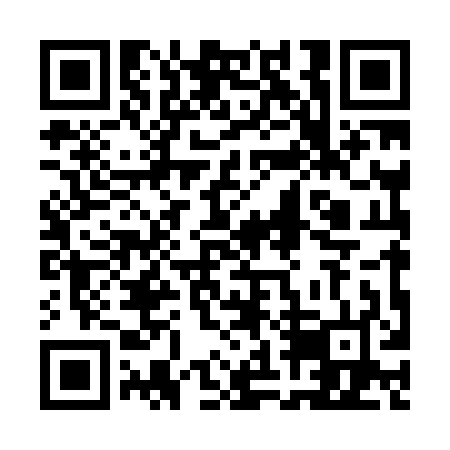 Prayer times for Deer Creek Wells, New Mexico, USAMon 1 Jul 2024 - Wed 31 Jul 2024High Latitude Method: Angle Based RulePrayer Calculation Method: Islamic Society of North AmericaAsar Calculation Method: ShafiPrayer times provided by https://www.salahtimes.comDateDayFajrSunriseDhuhrAsrMaghribIsha1Mon4:546:141:194:588:239:432Tue4:556:141:194:588:239:433Wed4:556:151:194:588:239:434Thu4:566:151:194:598:239:435Fri4:566:161:204:598:239:426Sat4:576:161:204:598:239:427Sun4:586:171:204:598:239:428Mon4:586:171:204:598:239:419Tue4:596:181:204:598:229:4110Wed5:006:181:205:008:229:4111Thu5:006:191:205:008:229:4012Fri5:016:191:215:008:219:4013Sat5:026:201:215:008:219:3914Sun5:026:211:215:008:219:3915Mon5:036:211:215:008:209:3816Tue5:046:221:215:008:209:3817Wed5:056:221:215:018:209:3718Thu5:056:231:215:018:199:3619Fri5:066:231:215:018:199:3620Sat5:076:241:215:018:189:3521Sun5:086:251:215:018:189:3422Mon5:096:251:215:018:179:3323Tue5:096:261:215:018:169:3324Wed5:106:271:215:018:169:3225Thu5:116:271:215:018:159:3126Fri5:126:281:215:018:159:3027Sat5:136:281:215:018:149:2928Sun5:146:291:215:018:139:2829Mon5:156:301:215:018:129:2730Tue5:156:301:215:018:129:2631Wed5:166:311:215:018:119:26